Взаимосвязь развития руки и речи известна давно. Существует огромное количество игр и упражнений, развивающих мелкую моторику. Я остановлюсь на тех играх которые показали лучший результат и заинтересовали детей . Су - джок  терапия, как средство развития речи и мелкой моторики у детей с применением потешек, стихотворений. Детям нравится делать массаж ладошек и пальчиков с помощью шаров – «ежиков» с колечками, а это, в свою очередь, оказывает благотворное   развитие мелкой моторики. Су-Джок массажеры можно активно использовать: при выполнении пальчиковой гимнастики; автоматизации звуков, звукового и слогового анализа слов; совершенствовании лексико–грамматических категорий; развитии памяти и внимания. Являюсь руководителям кружка по дополнительному образованию «Мой веселый, звонкий мяч». 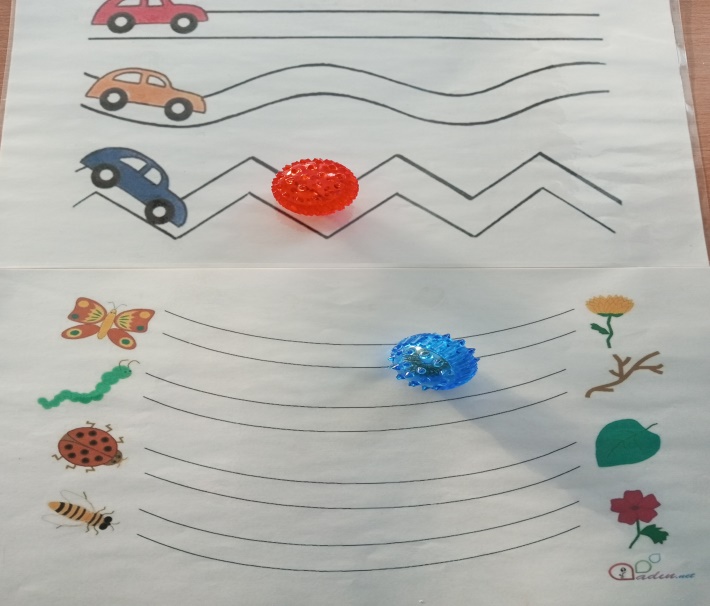 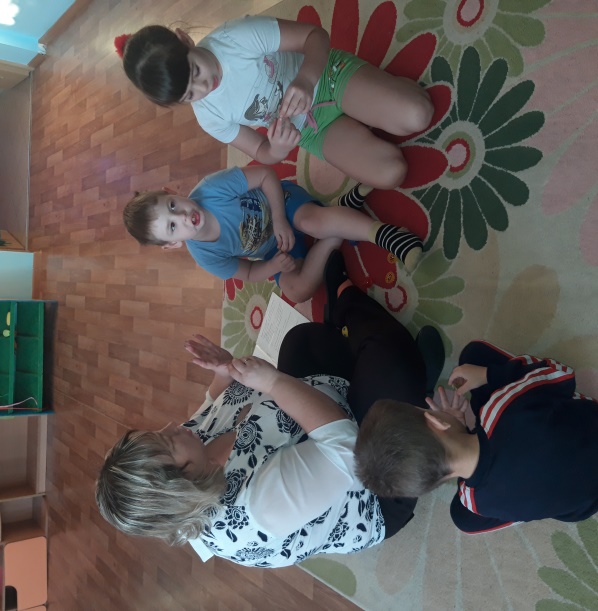 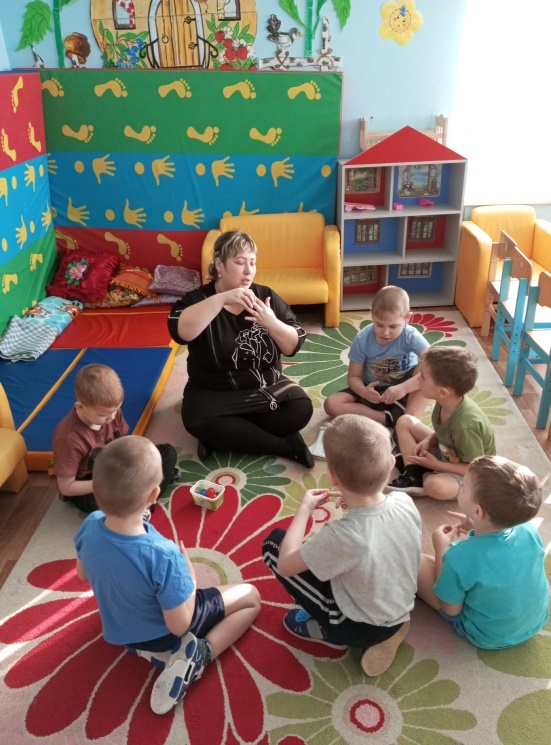 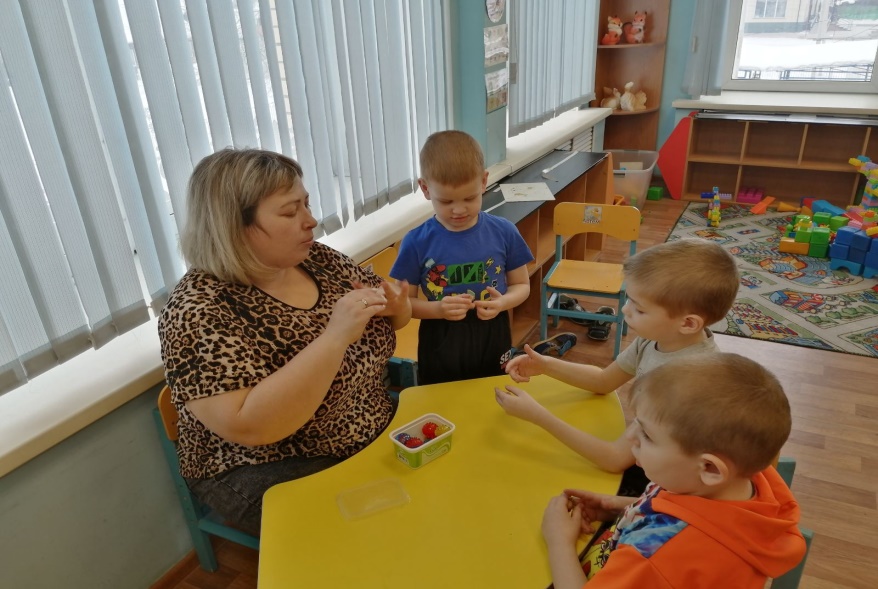 